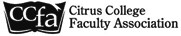 Representative Council Meeting Date:  October 20, 2021 	 	 	 	  	Zoom – 4 pm Call to Order- Dave Ryba: Meeting called to order at 4:02 by Dave Ryba.Minutes: Cherie B. motion to approve and Gordon M. seconded. Motion carries. Minutes from 9/15/21.  approved. Officer and Cabinet Reports President’s Report – Dave RybaCCA ConferenceCTA meeting was last weekend. The winter conference is in person in San Diego. Representative CouncilRyba asks the group if we should figure out what the representative council does. For example, we voted on whether we should support a Claremont candidate and whether we should support a specific candidate. Ryba would like rules and orders to be followed vs. an agenda we follow. He would also like to enforce the communication with each department. Ryba would like to attend program or department meetings to discuss issues going on per each department. Fincher asks if this is for division or program meetings. C.Brown says that there is a meeting Friday, October 29 and Gordon agrees this can be a scheduled meeting. The Math meeting is on November 19. Enrollment, Survey of Students, and “re-Opening” and Spring Survey: CCFA sent out a survey to get the student sentiment about vaccine mandates and how that affects enrollment decisions. The survey was meant to disprove that. Due to this, the District has agreed to a more coordinated effort to create an official survey to be sent to students from the College. CCFA and several faculty are involved in the survey question writing process. Questions include: What do students want in terms of format of the class? What is their attitudes about vaccines? EMC: Enrollment trends. We are down. Reopening in the Spring: Spring 2022: 80% reopening in the spring. The thought is they are aiming high but still to be determined. However, although each section is on-ground, each CRN has much less students than online courses. Ryba’s concern is we have stability and can plan for a return, but we need to know. Vice-President’s Report – Mariano Rubio  Rubio has been adding relevant events to the CCFA calendar and the announcements should be going to all faculty. He asks that anyone who has not received an invite to let him know. Ryba thanks Rubio for sending meeting invites and believes this is important especially for BOT meeting attendance.Secretary’s Report – Stephanie Yee No Report.Treasurer’s Report – Gerhard PetersGerhard shared the Federal document for Tax-Exempt Organization Not Required to File (Form 990/990EZ), CCFA local budget report, and spending for the year. He walked through each line item with the group and recommends adding monies to conferences.  Gerhard clarified that CCFA received money from CTA to reimburse for a filed grievance. Ryba asks if anyone would like to be on the audit committee and volunteers Carsten and Paul for this. Ryba invites Jesus to speak about the California Leadership Academy hosted by CCA which starts in Winter 2022 but requires a 3-meeting commitment. Jesus highly recommends this program and says it is a great place to learn about operations of the Community College Association.Bargaining Chair Report – Dave Brown  Brown announces we have volunteers for our Contract Committee from VPA and says we need someone from Kinesiology. He will also reach out to members who previously served from the last contract committee. He says it is not within the mandatory scope of bargaining to force students to get a vaccine although we can continue to apply pressure. If the District does not apply a vaccine mandate, we need to have a set of working conditions so our members when they are on campus, feel safe. The District may accommodate members who have vulnerabilities to Covid 19. The Association team is preparing to file a demand to bargain based on dramatic change to circumstances. Brown shares a letter with the group that will be sent to the District.Past President’s Report – Terry MilesNoneSenate Liaison – John FincherNoneStanding Committee Reports  	1. Contract Committee – Dave Brown	See Bargaining Chair report 2. Grievance Committee – Rafael HerreraNo Report 3. Political Action Committee – John Fincher/Gerhard PetersNo Report	 4. Benefits Committee– Terry MilesNo Report  5. Newsletter Committee - Stephanie Yee No Report 6. Membership Engagement Committee- Vacant 7. Budget Committee-Dave RybaNo ReportAd Hoc Committee ReportsOld BusinessGeneral Discussion:Officer Job Descriptions (tabled)New BusinessNoneVIII. Public ForumIX. Adjourn  5:06pm. OfficersDave Ryba, President (P)Mariano Rubio, Vice President (P)Stephanie Yee, Secretary (P)Gerhard Peters, Treasurer (P)Included on Executive Board Jesus Gutierrez, At-Large Representative (P)Senya Lubisich, At-Large Representative (P)Paul Swatzel, At-Large Representative (P)Other LeadershipDave Brown, Bargaining Chair (P)John Fincher, CCFA/Senate Liaison (P)Terry Miles, Past President (A)RepresentativesMathematics                  (P) Ralph Tippins& Business                      (P) Jesus GutierrezHealth Sciences             ( ) VacantCareer/Technical           (P) Greg LippStudent Services           (P) Rafael Herrera                                         (P) Elizabeth CookVisual & Performing      (P) Cherie BrownArts      RepresentativesKinesiology               (A) Andrew WheelerLanguage Arts          (A) Elisabeth Garate                                    (P) Anna McGarryPhysical Sciences      (P) Denise KaislerSocial/Behavioral       (A) Gailynn WhiteSciences                       (P) Shelly HahnNegotiations Team     (P) Stephanie YeeMembers                     (P) Senya LubisichGuests: Brianne Levine-Peters, Gordon McMillan, Ana Afzali, Elisabeth Ritacca, Erin Tate, Nicole Ary, Aleli Clark, Michelle Plug, Andrew Wheeler, Ken Edwards, Matthew Parsons, Sarah Bosler, Dan Volante, Gary Gramling, Justina Rivadenyra, Jennifer Miller-ThayerGuests: Brianne Levine-Peters, Gordon McMillan, Ana Afzali, Elisabeth Ritacca, Erin Tate, Nicole Ary, Aleli Clark, Michelle Plug, Andrew Wheeler, Ken Edwards, Matthew Parsons, Sarah Bosler, Dan Volante, Gary Gramling, Justina Rivadenyra, Jennifer Miller-Thayer